DEKLARACJA KONTYNUACJI UCZESTNICTWA W ZAJĘCIACHW  MŁODZIEŻOWYM DOMU KULTURY W ALEKSANDROWIE ŁÓDZKIMw roku szkolnym  2023/2024UWAGA:  Deklarację należy wypełniać czytelnie PISMEM DRUKOWANYM, WIELKIMI LITERAMI.Imię i nazwisko uczestnika   ………………………………………………………………………………………………………………………….Data i miejsce urodzenia      ………………………………………………………………………………………………………………………….  Numer PESEL uczestnikaW przypadku braku numeru PESEL – numer paszportu lub innego dokumentu potwierdzającego tożsamość..……………………………………………………………………….…………………………………………………………………………………………..      DEKLARUJĘ KONTYNUACJĘ UCZESTNICTWA W NASTĘPUJĄCYCH ZAJĘCIACH W ROKU SZKOLNYM 2023/24      WERYFIKACJA DANYCH UCZESTNIKA: Imiona i nazwiska rodziców uczestnika, a w przypadku uczestnika pełnoletniego – imiona rodziców .……………………………………………………………………………….……………………………………………………………………………………Adres miejsca zamieszkania rodziców i uczestnika, a w przypadku uczestnika pełnoletniego – adres     miejsca zamieszkania uczestnika..……………………………………….................................................................................................................................………………………………………………………………………………………………………………………………………………………………….....Adres poczty elektronicznej i numery telefonów rodziców uczestnika, a w przypadku uczestnika pełnoletniego – adres poczty elektronicznej i numer telefonu uczestnika matka: ……………………………………….............................................................................................................      
ojciec:       ……………………………………………………………………………………………………………………………………………………….Świadoma/y odpowiedzialności karnej, w przypadku podania nieprawidłowych danych oświadczam, 
że przedłożone przeze mnie w niniejszym wniosku informacje są prawdziwe. Na prośbę dyrektora Młodzieżowego Domu Kultury przedstawię stosowne dokumenty potwierdzające sytuację zdrowotną lub rodzinną dziecka.     Aleksandrów Łódzki, dnia ………………………………………….		   ……………………………………..………………………….               podpis rodzica uczestnika lub uczestnika pełnoletniegoZobowiązuję się do opłacania składki na Radę Rodziców przy MDK w Aleksandrowie Łódzkim w wysokości ........................................................... zł     Aleksandrów Łódzki, dnia ………………………………………….	 	   ……………………………………..………………………….              podpis rodzica kandydata lub kandydata pełnoletniegoOświadczam że zapoznałam/łem się z Regulaminem Uczestnika MDK i zobowiązuję się do jego przestrzegania.   Aleksandrów Łódzki, dnia ………………………………………….	                               ……………………………………..………………………….               podpis rodzica kandydata lub kandydata pełnoletniegoKlauzula informacyjna wobec rodzica uczestnika lub uczestnika pełnoletniegoAdministratorem Pani/Pana danych osobowych jest Młodzieżowy Dom Kultury przy Al. 1 Maja 17/19 95-070 Aleksandrów Łódzki zwany dalej placówką. W Placówce został powołany inspektor danych osobowych i ma Pani/Pan prawo kontaktu z nim za pomocą adresu e-mail biuro@msvs.com.pl.
1) Dane osobowe Pani/Pana dziecka* przetwarzane będą w celu promowania osiągnięć uczniów, wydarzeń kulturalno-sportowych, relacji
 z życia Placówki i działań dydaktyczno-wychowawczych.
W związku z tym wyraża Pani/Pan zgodę zgodnie z art. 6 ust. 1 lit. a) na:przetwarzanie danych osobowych w postaci imienia, nazwiska, grupy oraz wizerunku i ich publikacji na oficjalnej stronie internetowej Placówki, witrynach w siedzibie Placówki, oficjalnym profilu Placówki na portalu Facebook, publikacji w prasie i ich portalach oraz nieodpłatne rozpowszechnianie wizerunku na podstawie art. 81 ust. 1 prawa autorskiego. Przekazanie danych osobowych do Państwa trzeciego USA w związku z publikacją na portalu Facebook. Wówczas  Odbiorcą danych osobowych będzie FACEBOOK-INC. 
- wyrażam zgodę / nie wyrażam zgodyw celu emisji materiałów audiowizualnych w celach wyłącznie reklamowych i dokumentacyjnych zgodnie z ustawą o prawach autorskich i prawach pokrewnych - wyrażam zgodę / nie wyrażam zgody2) Dane zawarte we wniosku rekrutacyjnym będą przetwarzane zgodnie z art. 6 ust. 1 lit. c) oraz art. 9 ust. 2 lit. g) w celu rekrutacji 
i prowadzenia dokumentacji przebiegu nauczania (Obowiązek prawny zgodnie z Ustawą Prawo Oświatowe)
3) Dane osobowe będą przetwarzane przez okres prowadzenia oficjalnego profilu Placówki na portalu Facebook, czas prowadzenia oficjalnej strony internetowej Placówki, a w przypadku imprez kulturalno-sportowych, wycieczek lub innych wydarzeń organizowanych przez Administratora przez czas trwania wydarzenia oraz przez okres wynikający z Rzeczowego Wykazu Akt.
4) Odbiorcą danych będą podmioty przetwarzające dane na polecenie Administratora (firma Vulcan, hosting strony www, BIP, Urząd Miasta Aleksandrów Łódzki) oraz podmioty uprawnione na podstawie przepisów prawa.5) posiada Pani/Pan prawo dostępu do treści swoich/dziecka danych oraz prawo ich sprostowania, usunięcia, ograniczenia przetwarzania, prawo do przenoszenia danych, prawo wniesienia sprzeciwu, prawo do cofnięcia zgody w dowolnym momencie bez wpływu na zgodność 
z prawem przetwarzania, którego dokonano na podstawie zgody przed jej cofnięciem w przypadku danych przetwarzanych w celu promocji Placówki;
6) Ma Pani/Pan prawo wnieść skargę w związku z przetwarzaniem danych osobowych do Prezesa Urzędu Ochrony Danych Osobowych, 
ul. Stawki 2, 00-193 Warszawa, tel. 22 531 03 00.7) podanie przez Pana/Panią danych osobowych niezbędnych do rekrutacji jest obowiązkiem ustawowym, a konsekwencją nie podania będzie brak możliwości przyjęcia dziecka, a podanie danych w celu promocji jest dobrowolne. 8) Nie wyrażenie zgody na przetwarzanie danych wizerunkowych brak możliwości publikowania zdjęć, filmów na stronie internetowej 
i w gablotach MDK, na portalu Facebook, lub brak możliwości utrwalania wizerunku Pani/Pana/dziecka w materiałach audiowizualnych9) Pani/Pana/dziecka dane nie będą przetwarzane w sposób zautomatyzowany i nie będą podlegały automatycznego profilowaniu.10) Spółka Facebook Inc. (dalej „Facebook”) w ocenie TSUE nie zapewnia odpowiednego poziomu bezpieczeństwa danych osobowych co wiąże się z podwyższonym ryzykiem. Zgadzając się na rozpowszechnianie wizerunku akceptujesz to ryzyko.Aleksandrów Łódzki, dnia …………………………..………………     Podpis rodzica kandydata lub kandydata pełnoletniego ……………………………….………………..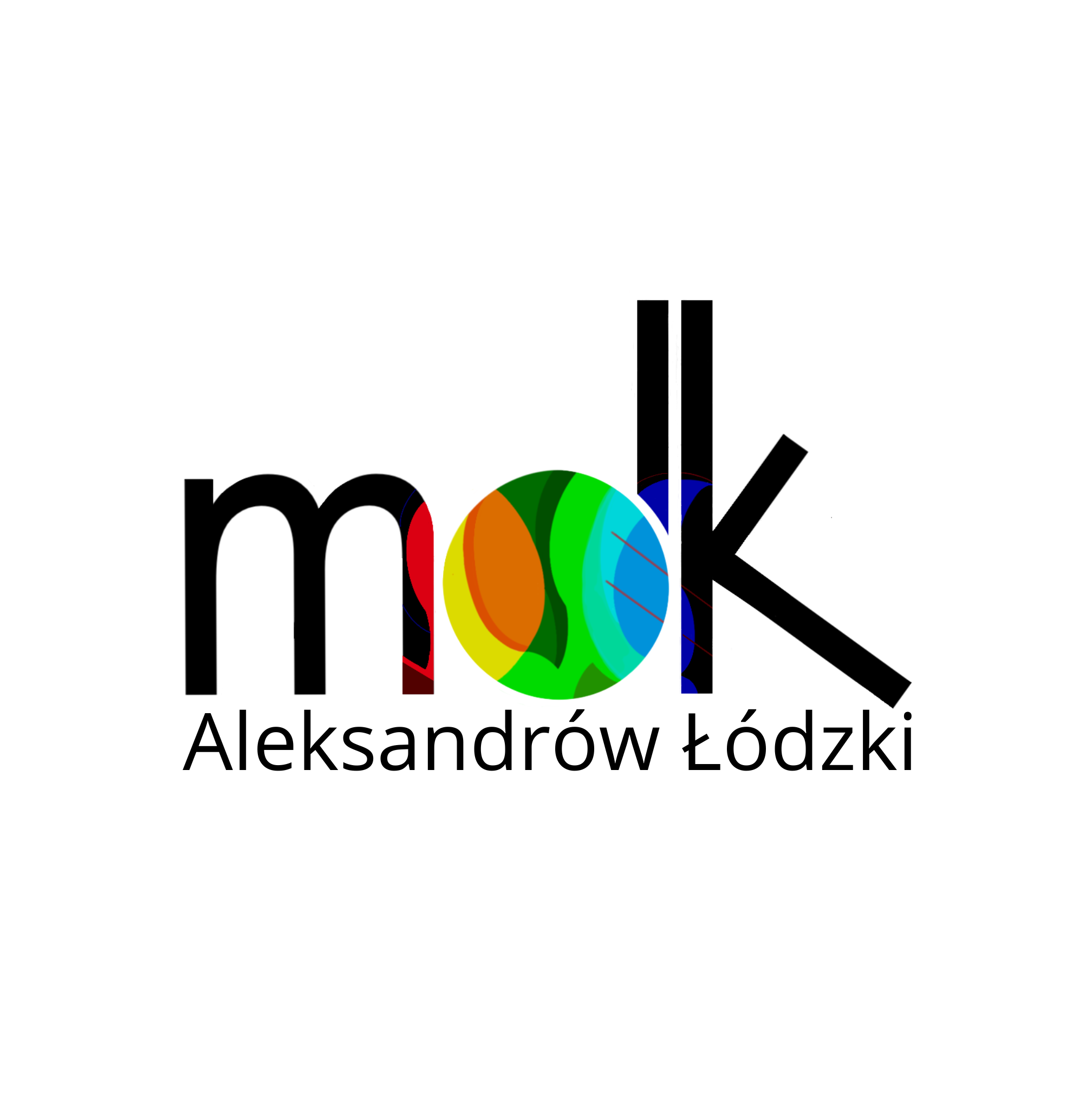 NAZWA ZAJĘĆNAUCZYCIEL-PROWADZĄCY